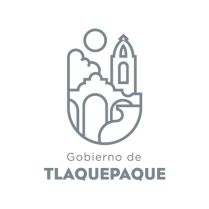 MINUTA DE  LA SESIÓN DE LA COMISIÓN EDILICIA DE PROMOCIÓN ECONÓMICA, CELEBRADA EL DÍA 17 DE FEBRERO DEL 2020.En uso de la voz el Regidor Jorge Antonio Chávez Ambriz.-Muy buenos días compañeras y compañeros Regidores, y a todos los que nos acompañan de la Secretaria General y del Instituto de Transparencia  el día de hoy siendo las 10:40 del día 17 de Febrero del 2020 reunidos en Sala de Juntas del área de Regidores damos inicio a la Sesión Ordinaria de la Comisión Edilicia de Promoción Económica, para lo cual procedo a pasar lista de asistencia y comprobar el quórum legal:Por lo que contándose con la presencia de 3 de los 4 convocados a la presente reunión se declara quórum legal para sesionar y validos todos los acuerdos aprobados en la misma.Continuando con la Sesión someto a su consideración el siguiente:ORDEN DEL DÍALista de asistencia y declaración del quórum legal.Aprobación del orden del día.Informe de la instalación del Comité Técnico Dictaminador 2020 “Becas para Estancias Infantiles” así como del Comité Técnico de Valoración 2020 del Programa “Hecho a Mano por Mujeres en San Pedro Tlaquepaque” enviado  por la Coordinación General de Desarrollo Económico y Combate a la Desigualdad. Asuntos generales.Clausura de sesión.Por lo que se les pregunta si es de aprobarse el orden del día propuesto:APROBADO POR UNANIMIDAD.Continúa con el uso de la voz Regidor Jorge Antonio Chávez Ambriz: Ya hemos atendido el Primer y Segundo  punto del orden del día, por lo que procederemos al tercer punto: Informe de la instalación del Comité Técnico Dictaminador 2020 “Becas para Estancias Infantiles” así como del Comité Técnico de Valoración 2020 del Programa “Hecho a Mano por Mujeres en San Pedro Tlaquepaque” enviado  por la Coordinación General de Desarrollo Económico y Combate a la Desigualdad.Les comento que también les hicimos llegar a ustedes compañeros regidores mediante correo electrónico los anexos del programa, ¿Si los recibieron, verdad? -Regidores presentes responden- Sí. Regidor Jorge Antonio Chávez- Muy bien, muchas gracias.Regidor Jorge Antonio Chávez prosigue.- De manera general de los puntos importantes que se tomaron en sesión son los siguientes:Del programa “Becas para Estancias Infantiles” Se han registrado 166 solicitudes a partir de la publicación de la convocatoria el pasado 29 de Enero del presente año.En total se contabilizan 165 Cédulas de Entrevista Socioeconómicas aplicadas.Se presentará ante el Comité Técnico Dictaminador un padrón de 149 Beneficiarias otorgando un total de 173. El Comité Técnico de Valoración del programa “Hecho con amor” y el Comité Técnico Dictaminador 2020 “Becas para Estancias Infantiles” fueron Instalados formalmente el día 4 de Febrero de este año.La Comisión de Promoción Económica sigue trabajando de manera muy cercana con las dependencias que conforman la Coordinación General de Desarrollo Económico y Combate a la Desigualdad, logrando así mejorar los procedimientos y tramites que la ciudadanía realiza día con día, procurando que sean agiles y transparentes.Agotado el punto anterior damos paso al cuarto punto.- Asuntos generales.Y les pregunto, ¿Si tiene alguien que quiera hacer alguna aportación? Regidores presentes en la sesión responden-No, ninguna.Resuelto el punto anterior procedemos al quinto punto del orden del día.- Clausura de la Sesión:Por lo que una vez agotado el orden del día se da por concluida la  Sesión Ordinaria de la Comisión Edilicia de Promoción Económica siendo las 10:45 minutos de este mismo día.  Muchas gracias. – Regidor Francisco Juárez Piña- Gracias a Usted. _______________________________Lic. Jorge Antonio Chávez Ambriz.Regidor Presidente de la Comisión._____________________________C. Hogla Bustos Serrano.Regidora Vocal de la Comisión._____________________________Lic. Francisco Juárez Piña.Regidor Vocal de la Comisión.____________________________
C. Alberto Alfaro García.Regidor Vocal de la Comisión.Regidora Hogla Bustos Serrano.                    PresenteRegidor Francisco Juárez Piña.PresenteRegidor Alberto Alfaro García.AusenteRegidor Jorge Antonio Chávez Ambriz.       Presente